Дата «____»_______________         Подпись и ФИО___________________отправьте на e-mail: cfo@sco-5.ruили свяжитесь с нами +7(495)104-37-35 Опросный лист на КНС Опросный лист на КНС Опросный лист на КНС Опросный лист на КНС Опросный лист на КНС Опросный лист на КНС Опросный лист на КНС Опросный лист на КНС Опросный лист на КНС Опросный лист на КНС Заказчик:Заказчик:Заказчик:Заказчик:Заказчик:Заказчик:Заказчик:Заказчик:Заказчик:Форма люка №1для диаметров D≤1500Форма люка №2для любых диаметров DАдрес объекта: Адрес объекта: Адрес объекта: Адрес объекта: Адрес объекта: Адрес объекта: Адрес объекта: Адрес объекта: Адрес объекта: Форма люка №1для диаметров D≤1500Форма люка №2для любых диаметров DКонтактное лицо:                                       Телефон/факс/e-mail:Контактное лицо:                                       Телефон/факс/e-mail:Контактное лицо:                                       Телефон/факс/e-mail:Контактное лицо:                                       Телефон/факс/e-mail:Контактное лицо:                                       Телефон/факс/e-mail:Контактное лицо:                                       Телефон/факс/e-mail:Контактное лицо:                                       Телефон/факс/e-mail:Контактное лицо:                                       Телефон/факс/e-mail:Контактное лицо:                                       Телефон/факс/e-mail:Форма люка №1для диаметров D≤1500Форма люка №2для любых диаметров D1Марка насосов: Кол-во, шт:   рабочийКол-во, шт:   рабочий   в резерв   в резерв   в резерв   на склад   на складФорма люка №1для диаметров D≤1500Форма люка №2для любых диаметров D2Данные для подбора насосовРасход Q ,  м3/чРасход Q ,  м3/чРасход Q ,  м3/чРасход Q ,  м3/чРасход Q ,  м3/чРасход Q ,  м3/чРасход Q ,  м3/чФорма люка №1для диаметров D≤1500Форма люка №2для любых диаметров D2Данные для подбора насосовНапор H,  мНапор H,  мНапор H,  мНапор H,  мНапор H,  мНапор H,  мНапор H,  мФорма люка №1для диаметров D≤1500Форма люка №2для любых диаметров D3Диаметр КНС    D, ммВысота КНС общая    Н, ммВысота КНС общая    Н, ммВысота КНС общая    Н, ммВысота КНС общая    Н, ммВысота КНС общая    Н, ммВысота КНС общая    Н, ммВысота КНС общая    Н, ммФорма люка №1для диаметров D≤1500Форма люка №2для любых диаметров D4Установка под проезжей частью:     □  Да     □ НетУстановка под проезжей частью:     □  Да     □ НетУстановка под проезжей частью:     □  Да     □ НетУстановка под проезжей частью:     □  Да     □ НетУстановка под проезжей частью:     □  Да     □ НетУстановка под проезжей частью:     □  Да     □ НетУстановка под проезжей частью:     □  Да     □ НетУстановка под проезжей частью:     □  Да     □ НетФорма люка №1для диаметров D≤1500Форма люка №2для любых диаметров DВХОДВХОДВХОДВХОДВХОДВХОДВХОДВХОДВХОДФорма люка №1для диаметров D≤1500Форма люка №2для любых диаметров D5Количество подводящих трубопроводовКоличество подводящих трубопроводовКоличество подводящих трубопроводовКоличество подводящих трубопроводовКоличество подводящих трубопроводовшт.шт.Форма люка №1для диаметров D≤1500Форма люка №2для любых диаметров D6Наружный диаметр и толщина стенки подводящего трубопровода, D вхНаружный диаметр и толщина стенки подводящего трубопровода, D вхНаружный диаметр и толщина стенки подводящего трубопровода, D вхНаружный диаметр и толщина стенки подводящего трубопровода, D вхНаружный диаметр и толщина стенки подводящего трубопровода, D вхммммФорма люка №1для диаметров D≤1500Форма люка №2для любых диаметров D7Глубина залегания подводящего трубопровода (лоток), h вхГлубина залегания подводящего трубопровода (лоток), h вхГлубина залегания подводящего трубопровода (лоток), h вхГлубина залегания подводящего трубопровода (лоток), h вхГлубина залегания подводящего трубопровода (лоток), h вхммммФорма люка №1для диаметров D≤1500Форма люка №2для любых диаметров D8Материал подводящего трубопроводаМатериал подводящего трубопроводаМатериал подводящего трубопроводаМатериал подводящего трубопроводаМатериал подводящего трубопроводаФорма люка №1для диаметров D≤1500Форма люка №2для любых диаметров D9Предполагаемый тип соединения подводящего трубопровода с КНС □ Фланец          □Раструб          □ГильзаПредполагаемый тип соединения подводящего трубопровода с КНС □ Фланец          □Раструб          □ГильзаПредполагаемый тип соединения подводящего трубопровода с КНС □ Фланец          □Раструб          □ГильзаПредполагаемый тип соединения подводящего трубопровода с КНС □ Фланец          □Раструб          □ГильзаПредполагаемый тип соединения подводящего трубопровода с КНС □ Фланец          □Раструб          □ГильзаПредполагаемый тип соединения подводящего трубопровода с КНС □ Фланец          □Раструб          □ГильзаПредполагаемый тип соединения подводящего трубопровода с КНС □ Фланец          □Раструб          □ГильзаПредполагаемый тип соединения подводящего трубопровода с КНС □ Фланец          □Раструб          □ГильзаФорма люка №1для диаметров D≤1500Форма люка №2для любых диаметров D10Направление подводящего трубопроводаНаправление подводящего трубопроводаНаправление подводящего трубопроводаНаправление подводящего трубопроводаНаправление подводящего трубопроводачасовчасовФорма люка №1для диаметров D≤1500Форма люка №2для любых диаметров D11□  Корзина для мусора                        □ Отбойник □  Корзина для мусора                        □ Отбойник □  Корзина для мусора                        □ Отбойник □  Корзина для мусора                        □ Отбойник □  Корзина для мусора                        □ Отбойник □  Корзина для мусора                        □ Отбойник □  Корзина для мусора                        □ Отбойник □  Корзина для мусора                        □ Отбойник Форма люка №1для диаметров D≤1500Форма люка №2для любых диаметров DВЫХОДВЫХОДВЫХОДВЫХОДВЫХОДВЫХОДВЫХОДВЫХОДВЫХОДФорма люка №1для диаметров D≤1500Форма люка №2для любых диаметров D12Количество напорных трубопроводовКоличество напорных трубопроводовКоличество напорных трубопроводовКоличество напорных трубопроводовКоличество напорных трубопроводовшт.шт.Форма люка №1для диаметров D≤1500Форма люка №2для любых диаметров D13Наружный диаметр и толщина стенки внешнего напорного трубопровода,  D выхНаружный диаметр и толщина стенки внешнего напорного трубопровода,  D выхНаружный диаметр и толщина стенки внешнего напорного трубопровода,  D выхНаружный диаметр и толщина стенки внешнего напорного трубопровода,  D выхНаружный диаметр и толщина стенки внешнего напорного трубопровода,  D выхммммФорма люка №1для диаметров D≤1500Форма люка №2для любых диаметров D14Глубина залегания напорного трубопровода (ось),  h выхГлубина залегания напорного трубопровода (ось),  h выхГлубина залегания напорного трубопровода (ось),  h выхГлубина залегания напорного трубопровода (ось),  h выхГлубина залегания напорного трубопровода (ось),  h выхммммФорма люка №1для диаметров D≤1500Форма люка №2для любых диаметров D15Направление напорного трубопроводаНаправление напорного трубопроводаНаправление напорного трубопроводаНаправление напорного трубопроводаНаправление напорного трубопроводачасовчасовФорма люка №1для диаметров D≤1500Форма люка №2для любых диаметров DКОМПЛЕКТАЦИЯКОМПЛЕКТАЦИЯКОМПЛЕКТАЦИЯКОМПЛЕКТАЦИЯКОМПЛЕКТАЦИЯКОМПЛЕКТАЦИЯКОМПЛЕКТАЦИЯКОМПЛЕКТАЦИЯКОМПЛЕКТАЦИЯФорма люка №1для диаметров D≤1500Форма люка №2для любых диаметров D16Форма люка (ненужное зачеркнуть)Форма люка (ненужное зачеркнуть)КруглыйМногоугольныйКруглыйМногоугольныйКруглыйМногоугольныйКруглыйМногоугольныйКруглыйМногоугольныйКруглыйМногоугольныйФорма люка №1для диаметров D≤1500Форма люка №2для любых диаметров D17Тип направляющих насосов (ненужное зачеркнуть)Тип направляющих насосов (ненужное зачеркнуть)ТрубныеТросовыеБез направляющихТрубныеТросовыеБез направляющихТрубныеТросовыеБез направляющихТрубныеТросовыеБез направляющихТрубныеТросовыеБез направляющихТрубныеТросовыеБез направляющихФорма люка №1для диаметров D≤1500Форма люка №2для любых диаметров D18Количество задвижекКоличество задвижекФорма люка №1для диаметров D≤1500Форма люка №2для любых диаметров D19DN задвижекDN задвижекФорма люка №1для диаметров D≤1500Форма люка №2для любых диаметров D20Материал лестницы  (ненужное зачеркнуть)Материал лестницы  (ненужное зачеркнуть)АлюминийНержавейкаАлюминийНержавейкаАлюминийНержавейкаАлюминийНержавейкаАлюминийНержавейкаАлюминийНержавейкаФорма люка №1для диаметров D≤1500Форма люка №2для любых диаметров D21Материал люка (ненужное зачеркнуть)Материал люка (ненужное зачеркнуть)АлюминийСтеклопластикАлюминийСтеклопластикАлюминийСтеклопластикАлюминийСтеклопластикАлюминийСтеклопластикАлюминийСтеклопластикФорма люка №1для диаметров D≤1500Форма люка №2для любых диаметров D22Направление ввода кабелей КНСНаправление ввода кабелей КНСчасовчасовФорма люка №1для диаметров D≤1500Форма люка №2для любых диаметров D23Теплоизоляция:     □  Да     □ Нет              Греющий кабель:     □  Да     □ НетТеплоизоляция:     □  Да     □ Нет              Греющий кабель:     □  Да     □ НетТеплоизоляция:     □  Да     □ Нет              Греющий кабель:     □  Да     □ НетТеплоизоляция:     □  Да     □ Нет              Греющий кабель:     □  Да     □ НетТеплоизоляция:     □  Да     □ Нет              Греющий кабель:     □  Да     □ НетТеплоизоляция:     □  Да     □ Нет              Греющий кабель:     □  Да     □ НетТеплоизоляция:     □  Да     □ Нет              Греющий кабель:     □  Да     □ НетТеплоизоляция:     □  Да     □ Нет              Греющий кабель:     □  Да     □ НетФорма люка №1для диаметров D≤1500Форма люка №2для любых диаметров D24Глубина теплоизоляцииГлубина теплоизоляцииммммФорма люка №1для диаметров D≤1500Форма люка №2для любых диаметров D25Обязательные дополнения:Обязательные дополнения:Обязательные дополнения:Обязательные дополнения:Обязательные дополнения:Обязательные дополнения:Обязательные дополнения:Обязательные дополнения:Обязательные дополнения:Шкаф управления:    □Внутренний  □Уличный              Ввод электропитания:   □Один    □Двойной с АВР Пуск ШУ: □Стандартный    □Плавный      □Частотный преобразователь  □Модуль передачи данных в систему диспетчеризации:  □CIM  150 Profibus-DR    □ CIM 200Modbus RTU/COMLI     □ CIM 250 GSM/GPRSШкаф управления:    □Внутренний  □Уличный              Ввод электропитания:   □Один    □Двойной с АВР Пуск ШУ: □Стандартный    □Плавный      □Частотный преобразователь  □Модуль передачи данных в систему диспетчеризации:  □CIM  150 Profibus-DR    □ CIM 200Modbus RTU/COMLI     □ CIM 250 GSM/GPRSШкаф управления:    □Внутренний  □Уличный              Ввод электропитания:   □Один    □Двойной с АВР Пуск ШУ: □Стандартный    □Плавный      □Частотный преобразователь  □Модуль передачи данных в систему диспетчеризации:  □CIM  150 Profibus-DR    □ CIM 200Modbus RTU/COMLI     □ CIM 250 GSM/GPRSШкаф управления:    □Внутренний  □Уличный              Ввод электропитания:   □Один    □Двойной с АВР Пуск ШУ: □Стандартный    □Плавный      □Частотный преобразователь  □Модуль передачи данных в систему диспетчеризации:  □CIM  150 Profibus-DR    □ CIM 200Modbus RTU/COMLI     □ CIM 250 GSM/GPRSШкаф управления:    □Внутренний  □Уличный              Ввод электропитания:   □Один    □Двойной с АВР Пуск ШУ: □Стандартный    □Плавный      □Частотный преобразователь  □Модуль передачи данных в систему диспетчеризации:  □CIM  150 Profibus-DR    □ CIM 200Modbus RTU/COMLI     □ CIM 250 GSM/GPRSШкаф управления:    □Внутренний  □Уличный              Ввод электропитания:   □Один    □Двойной с АВР Пуск ШУ: □Стандартный    □Плавный      □Частотный преобразователь  □Модуль передачи данных в систему диспетчеризации:  □CIM  150 Profibus-DR    □ CIM 200Modbus RTU/COMLI     □ CIM 250 GSM/GPRSШкаф управления:    □Внутренний  □Уличный              Ввод электропитания:   □Один    □Двойной с АВР Пуск ШУ: □Стандартный    □Плавный      □Частотный преобразователь  □Модуль передачи данных в систему диспетчеризации:  □CIM  150 Profibus-DR    □ CIM 200Modbus RTU/COMLI     □ CIM 250 GSM/GPRSШкаф управления:    □Внутренний  □Уличный              Ввод электропитания:   □Один    □Двойной с АВР Пуск ШУ: □Стандартный    □Плавный      □Частотный преобразователь  □Модуль передачи данных в систему диспетчеризации:  □CIM  150 Profibus-DR    □ CIM 200Modbus RTU/COMLI     □ CIM 250 GSM/GPRSШкаф управления:    □Внутренний  □Уличный              Ввод электропитания:   □Один    □Двойной с АВР Пуск ШУ: □Стандартный    □Плавный      □Частотный преобразователь  □Модуль передачи данных в систему диспетчеризации:  □CIM  150 Profibus-DR    □ CIM 200Modbus RTU/COMLI     □ CIM 250 GSM/GPRSШкаф управления:    □Внутренний  □Уличный              Ввод электропитания:   □Один    □Двойной с АВР Пуск ШУ: □Стандартный    □Плавный      □Частотный преобразователь  □Модуль передачи данных в систему диспетчеризации:  □CIM  150 Profibus-DR    □ CIM 200Modbus RTU/COMLI     □ CIM 250 GSM/GPRS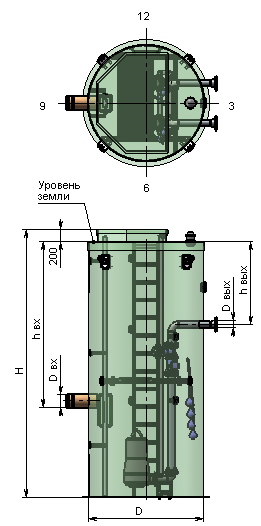 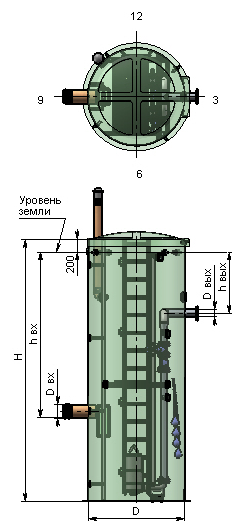 